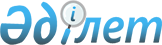 О признании утратившим силу некоторых постановлений акимата Карабалыкского районаПостановление акимата Карабалыкского района Костанайской области от 18 марта 2016 года № 41      В соответствии с подпунктом 4) пункта 2 статьи 40 Закона Республики Казахстан от 24 марта 1998 года "О нормативных правовых актах" акимат Карабалыкского района ПОСТАНОВЛЯЕТ:

      1. Признать утратившим силу постановления акимата Карабалыкского района согласно приложению.

      2. Настоящее постановление вводится в действие со дня его подписания.

 Перечень утративших силу некоторых постановлений акимата Карабалыкского района      1. Постановление акимата района "Об организации и финансировании общественных работ в Карабалыкском районе" от 11 января 2012 года № 42 (зарегистрировано в Реестре государственной регистрации нормативных правовых актов за номером 9-12-175, опубликовано 26 января 2012 года в газете "Айна").

      2. Постановление акимата района "О внесении изменений в постановление акимата от 11 января 2012 года № 42 "Об организации и финансировании общественных работ в Карабалыкском районе" от 02 марта 2012 года № 116 (зарегистрировано в Реестре государственной регистрации нормативных правовых актов за номером 9-12-181, опубликовано 21 марта 2012 года в газете "Что, Где, Когда").


					© 2012. РГП на ПХВ «Институт законодательства и правовой информации Республики Казахстан» Министерства юстиции Республики Казахстан
				
      Аким района

К. Габдулин
Приложение
к постановлению акимата
от 18 марта 2016 года № 41